Pilisborosjenő Község Önkormányzat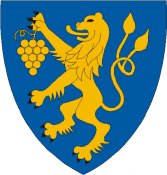 Pénzügyi és Gazdasági Bizottság_______________________________________________________________M E G H Í V Ó Pilisborosjenő Község Önkormányzat képviselő-testületénekPénzügyi és Gazdasági Bizottsága 2017. november 13.-án tartandó üléséreAz ülés helyszíne: 2097 Pilisborosjenő, Fő út 16. (Polgármesteri Iroda)Az ülés időpontja: 2017. november 13. 17.30. óraNAPIRENDI PONTOKJavaslat a 2017. évi költségvetés módosításáraElőterjesztő: Küller János polgármesterJavaslat új adórendelet megalkotásraElőterjesztő: Küller János polgármesterPilisborosjenő Településrendezési eszközei felülvizsgálata, módosítása – teljes eljárás –véleményezési szakasz vélemények Képviselő-testületi megismertetése és a vélemények jóváhagyásáról határozat meghozatalaElőterjesztő: Küller János polgármesterJavaslat a Kardaibent Kft. kérelmének elbírálásra, és azzal összefüggésben a lakás és helyiségekről szóló rendelet módosításáraElőterjesztő: Küller János polgármesterJavaslat útépítésre vonatkozó közbeszerzés eredményének megállapításáraElőterjesztő: Küller János polgármester(hiánypótlási határidő miatt később kerül kiküldésre)Javaslat hulladékgazdálkodási feladatok ellátásra irányuló szerződés megkötésre irányuló tárgyalásokraElőterjesztő: Küller János polgármesterJavaslat kóbor állatok befogására vonatkozó szerződés megkötéséreElőterjesztő: Küller János polgármesterJavaslat a Református Egyház támogatási kérelemének elbírálására Előterjesztő: Küller János polgármesterJavaslat belterületbe vonáshoz szükséges döntések meghozataláraElőterjesztő: Küller János polgármesterPilisborosjenő 018/2 hrsz. alatt nyilvántartásba vett ingatlanok közút lejegyzéséhez szükséges területeinek kisajátításaElőterjesztő: Küller János polgármesterJavaslat a Modern Dorf megvalósíthatósági tanulmánytervének módosításraElőterjesztő: Küller János polgármesterJavaslat a 705/23 és 705/24 hrsz-ú ingatlanok értékesítésre vonatkozó eljárás eredményének megállapításáraElőterjesztő: Küller János polgármesterKatona László jelzálogjog ranghelycsere iránti kérelmeElőterjesztő: Küller János polgármesterMolnár Barnabás jelzálogjog ranghelycsere iránti kérelmeElőterjesztő: Küller János polgármesterJavaslat Lazaréti megállapodás megkötésre (543 hrsz) és (693hrsz)Előterjesztő: Küller János polgármesterPilisborosjenő, 2017. november 10.Varga István Csaba s.k.            elnök